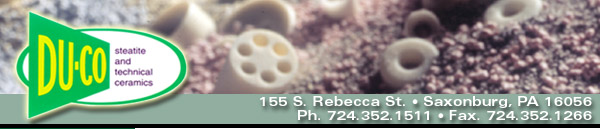 Terms and Conditions of Sale1. To avoid delay in shipping, purchasers whose credit has not previously been established with us should submit the names and addresses of five commercial references and the name and address of their bank.2. In the absence of exact shipping instructions, we will use our discretion regarding best means of shipment.3. We are not responsible for any loss, damage, or delay that may occur after goods have been accepted for shipment by the Transportation Company. Any claims should be made to the carriers in accordance with Section 2 of the Uniform Bill of Lading. We are not responsible for any loss or delay that may be incurred in routing shipments unless we are given specific instructions.4. Du-Co is not responsible for, nor will we accept any charge-backs, penalties or fees resulting from deviated or defective product.  Our responsibility shall be limited to replacement of such deviated product, or at the discretion of the customer, a refund for the quantity of such defective product returned to Du-Co.5. Delivery dates are given to the best of our knowledge based on conditions existing at time of information. We will use our best efforts to ship within the time estimated, but do not guarantee to do so. Failure to make shipment as scheduled does not constitute a cause for cancellation and/or for damages of any character.6. Cancellations of orders will be accepted only on terms that indemnify us against any loss.7. To allow for losses in production, we reserve the right to ship 10% over or under the quantity ordered.8. Federal, state, or local taxes, now or hereafter imposed on the sale of the articles covered by our quotations, shall be paid by the purchaser.9. Die and tool charge does not represent selling price as this is a partial charge covering labor and a non-recurring engineering charge.  Die or tools will be used exclusively for production of your part. Tools and die to remain in our possession unless circumstances should arise which would prevent us from producing your parts.10. The selection and adaptation of our products to the specific needs of the purchaser are solely the purchaser's responsibility.11. The customer represents and warrants that it is rightfully in possession of any and all information, drawings and designs that it provides to Du-Co and that to its knowledge, sharing the foregoing neither violates any applicable law nor results in liability to any third party.12. Orders are accepted at today's prices but are subject to prices prevailing at time of shipment.